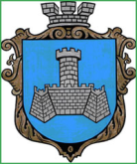 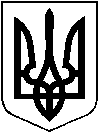 УКРАЇНАВІННИЦЬКОЇ ОБЛАСТІМІСТО ХМІЛЬНИКРОЗПОРЯДЖЕННЯМІСЬКОГО ГОЛОВИвід “17” червня 2021 р.                                                                                         №296-рПро відзначення на місцевому рівні працівників медичної та санаторно – курортної сфериНа підставі листів голови Хмільницької районної організації профспілки охорони здоров’я Шумигори Ю.В. від 08.06.2021 року 2458/01-24, директора КНП «Хмільницький Центр первинної медико-санітарної допомоги» Хмільницької міської ради Барабаша М.В. від 09.06.2021 року № 2495/01-24, директора ДП «Клінічний санаторій «Хмільник» ПАТ лікувально-оздоровчих закладів профспілок України «Укрпрофоздоровниця» Галаченка О.О. від 09.06.2021 року №2508/01-24, начальника Центрального військового клінічного санаторія “Хмільник” Шиньковича І.В. від 09.06.2021 року №2513/01-24, директора КНП «Хмільницька обласна лікарня відновного лікування» Вінницької обласної ради Бабія О.І. від 11.06.2021 року №2530/01-24, начальника МРЦ “Південний Буг”  МВС України Мудрого О.І від 11.06.2021 року №2537/01-24, директора ТОВ “Санаторій “Березовий гай” Лукашика В.М. від 14.06.2021 року №2551/01-24, директора санаторію «Радон» АПНВП «Візит» Андрейчука М.М. від 15.06.2021 року №2588/01-24, директора виробничого структурного підрозділу «Санаторій «Медичний центр реабілітації залізничників» Турського О.Ф.  від 15.06.2021 року №2587/01-24, враховуючи відзначення головою Вінницької обласної ради до Дня медичного працівника 10 медичних працівників Хмільницької міської територіальної громади, на виконання п. 3 розділу 6 Міської програми розвитку культури та духовного відродження Хмільницької міської ТГ на 2019-2021 роки, затвердженої рішенням 53 сесії міської ради 7 скликання від 19.10.2018 року № 1695 (зі змінами), відповідно до рішення 53 сесії міської ради 7 скликання від 19.10.2018 року № 1696 «Про Порядки використання коштів міського бюджету, передбачених на фінансування Міської програми розвитку культури та духовного відродження Хмільницької міської ТГ на 2019-2021 роки» (зі змінами), керуючись ст.ст. 42, 59 Закону України «Про місцеве самоврядування в Україні»:1. Нагородити Подяками міського голови з нагоди Дня медичного працівника наступних осіб:Чемерис Людмилу Іванівну – лікаря – стоматолога хірургічного відділення КНП «Хмільницька стоматологічна поліклініка» Хмільницької міської ради;Дегтярука Ярослава Івановича - лікаря – анестезіолога відділення анестезіології та інтенсивної терапії КНП «Хмільницька центральна лікарня» Хмільницької міської ради;Мовчан Нелю Іванівну - медичну сестру перев’язочної хірургічного відділення КНП «Хмільницька центральна лікарня» Хмільницької міської ради;Пріщенко Наталію Анатоліївну - молодшу медичну сестру відділення екстреної та невідкладної медичної допомоги КНП «Хмільницька центральна лікарня» Хмільницької міської ради;Зозулю Ігоря Володимировича – лікаря – уролога поліклінічного відділення КНП «Хмільницька центральна лікарня» Хмільницької міської ради;Побережну Майю Петрівну – акушерку акушер – гінекологічного відділення КНП «Хмільницька центральна лікарня» Хмільницької міської ради;Бабія Геннадія Ігоровича – лікаря – кардіолога терапевтичного відділення КНП «Хмільницька центральна лікарня» Хмільницької міської ради;Токову Оксану Семенівну – сестру медичну акушер – гінекологічного відділення КНП «Хмільницька центральна лікарня» Хмільницької міської ради;Корчака Олександра Порфировича – лікаря з медицини невідкладних станів КНП «Територіальне медичне об’єднання «Вінницький обласний центр екстренної медичної допомоги та медицини катастроф Вінницької обласної ради» «Хмільницька станція екстреної медичної допомоги»;Шемету Сергія Віталійовича - фельдшера з медицини невідкладних станів КНП «Територіальне медичне об’єднання «Вінницький обласний центр екстренної медичної допомоги та медицини катастроф Вінницької обласної ради» «Хмільницька станція екстреної медичної допомоги»;Шемету Світлану Станіславівну – сестру – господиню інфекційного відділення КНП «Хмільницька центральна лікарня» Хмільницької міської ради;Антонюк Антоніну Броніславівну – старшу медичну сестру інфекційного відділення КНП «Хмільницька центральна лікарня» Хмільницької міської ради;Смірнову Ірину Миколаївну – сестру медичну Хмільницької амбулаторії загальної практики сімейної медицини №1 КНП «Хмільницький Центр первинної медико-санітарної допомоги» Хмільницької міської ради;Шевчук Олену Олексіївну – сестру медичну амбулаторії загальної практики сімейної медицини с. Порик КНП «Хмільницький Центр первинної медико-санітарної допомоги» Хмільницької міської ради;Довгалюк Ольгу Федорівну – старшу сестру медичну КНП «Хмільницький Центр первинної медико-санітарної допомоги» Хмільницької міської ради;Нурієву Юлію Юріївну – сестру – господиню КНП «Хмільницький Центр первинної медико-санітарної допомоги» Хмільницької міської ради;Климчука Сергія Степановича – завідувача амбулаторії загальної практики сімейної медицини с. Березна КНП «Хмільницький Центр первинної медико-санітарної допомоги» Хмільницької міської ради;Поліщук Ольгу Василівну – сестру медичну Хмільницької амбулаторії загальної практики сімейної медицини №1 КНП «Хмільницький Центр первинної медико-санітарної допомоги» Хмільницької міської ради;Наконечну Тетяну Аркадіївну – завідувача амбулаторії загальної практики сімейної медицини с. Великий Митник КНП «Хмільницький Центр первинної медико-санітарної допомоги» Хмільницької міської ради;Андросюк Людмилу Володимирівну – сестру медичну Хмільницької амбулаторії загальної практики сімейної медицини №1 КНП «Хмільницький Центр первинної медико-санітарної допомоги» Хмільницької міської ради;Побережну Антоніну Михайлівну – лікаря загальної практики сімейної медицини  Хмільницької амбулаторії ЗПСМ №2 КНП «Хмільницький Центр первинної медико-санітарної допомоги» Хмільницької міської ради;Ваколюк Любов Василівну – лікаря загальної практики сімейної медицини  Хмільницької амбулаторії ЗПСМ №2 КНП «Хмільницький Центр первинної медико-санітарної допомоги» Хмільницької міської ради;Бовкун Євгенію Григорівну – молодшу медичну сестру поліклініки ДП «Клінічний санаторій «Хмільник» ПАТ лікувально-оздоровчих закладів профспілок України «Укрпрофоздоровниця»;Філяс Ірину Вікторівну – молодшу медичну сестру приймального відділення ДП «Клінічний санаторій «Хмільник» ПАТ лікувально-оздоровчих закладів профспілок України «Укрпрофоздоровниця»;Скибчук Наталію Володимирівну – кухаря їдальні ДП «Клінічний санаторій «Хмільник» ПАТ лікувально-оздоровчих закладів профспілок України «Укрпрофоздоровниця»;Українець Наталію Вікторівну – сестру медичну відділення лікувальної фізкультури лікувально – діагностичного відділу Центрального військового клінічного санаторію «Хмільник»;Антохова Федора Францовича – майстра теплового господарства Центрального військового клінічного санаторію «Хмільник»;Гуртіна Олександра Петровича – електромеханіка з ремонту та обслуговування електроустаткування Центрального військового клінічного санаторію «Хмільник»; Фиц Оксану Василівну – сестру медичну процедурного кабінету лікувально – діагностичного відділення КНП «Хмільницька обласна лікарня відновного лікування» Вінницької обласної ради;Лисицину Світлану Іванівну – сестру медичну приймального відділення КНП «Хмільницька обласна лікарня відновного лікування» Вінницької обласної ради;Козюк Людмилу Дмитрівну – сестру медичну стаціонару (палатну) 2-го реабілітаційного відділення КНП «Хмільницька обласна лікарня відновного лікування» Вінницької обласної ради;Власюк Ларису Станіславівну – начальника курортної поліклініки центру МРЦ МВС України “Південний Буг”;Околодько Раїсу Михайлівну – сестру медичну відділення відновного лікування та реабілітації МРЦ МВС України “Південний Буг”;Доброгівську Оксану Олександрівну – лікаря – терапевта ТзОВ «Санаторій «Березовий гай»;Залуцького Анатолія Леонідовича – масажиста ТзОВ «Санаторій «Березовий гай»;Ставську Зою Володимирівну – офіціанта ТзОВ «Санаторій «Березовий гай»;Скидан Аллу Степанівну – завідувачку першого відділення виробничого структурного підрозділу «Санаторій «Медичний центр реабілітації залізничників»;Власюк Людмилу Віталіївну – головну медичну сестру виробничого структурного підрозділу «Санаторій «Медичний центр реабілітації залізничників»;Авдашкову Інну Антонівну – лікаря-кардіолога санаторію «Радон» АПНВП «Візит»;Кучму Альону Володимирівну – статистика медичного санаторію «Радон» АПНВП «Візит»;Курівсього Ярослава Аркадійовича – інструктора з ЛФК санаторію «Радон» АПНВП «Візит».2. Затвердити кошторис витрат (додається).3. Контроль за виконанням цього розпорядження покласти на керуючого справами виконавчого комітету міської ради Маташа С.П.Міський голова                                                                         М.В. ЮрчишинС. МаташА. СташкоО. КравчукС. ЄрошенкоО. ТендерисН. БуликоваМ. ВойтенкоДодатокдо розпорядження міського головивід «17» червня 2021 р. №296-рКОШТОРИС ВИТРАТМіський голова                                                                         М.В. Юрчишин№з/пНазва видатків КФКВКЕКВКількість(штук) Ціна (грн.)Сума/грн1.Придбання рамок02018022104121,90897,9 грн.2.Придбання троянд 020180221051502550,00 грн.3.Квіткова композиція 020180221016565,00 грн.--ВСЬОГО:--------------------3512,9 грн.